Procedură de Sistem privindImplementarea Standardului 12: Informarea şi comunicareaCOD: PS-SCIM-19Lista responsabililor cu elaborarea, verificarea şi aprobarea ediţieiSituaţia ediţiilor şi a reviziilor în cadrul ediţiilor proceduriiLista cuprinzând persoanele la care se difuzează ediţia sau, după caz, revizia din cadrul ediţiei proceduriiScopul proceduriiStabilește modul de realizare a activității, compartimentele și persoanele implicateScopul prezentei proceduri este de a stabili un set de reguli, operaţiuni unitare şi responsabilităţi în procesul de implementare, monitorizare şi dezvoltare a sistemului de control intern/managerial cu ajutorul căruia să se asigure un sistem de informare în cadrul instituției.Dă asigurări cu privire la existența documentației adecvate derulării activitățiiAsigură continuitatea activității, inclusiv în condiții de fluctuație a personaluluiSprijină auditul și/sau alte organisme abilitate în acțiuni de auditare și/sau control, iar pe manager, în luarea decizieiAlte scopuriDomeniul de aplicarePrecizarea (definirea) activității la care se referă procedura operațională:Procedura se referă la activitatea de implementare a Sandardului 12: Informarea şi comunicarea.Se aplică tuturor salariaților din instituție, care, prin exercitarea atribuţiilor, trebuie să primească/transmită informaţii.Delimitarea explicită a activității procedurate în cadrul portofoliului de activități desfășurate de entitatea publică:Activitatea este relevantă ca importanță, fiind procedurată distinct în cadrul instituției.Listarea principalelor activități de care depinde și/sau care depind de activitatea procedurată:De activitatea procedurată depind toate celelalte activități din cadrul instituției, datorită rolului  pe care această activitate îl are în cadrul derulării corecte și la timp a tuturor proceselor.Listarea compartimentelor furnizoare de date și/sau beneficiare de rezultate ale activității procedurate:Compartimente furnizare de dateToate structurileCompartimente furnizoare de rezultate:Toate structurileCompartimente implicate în procesul activităţii:SCIMDocumente de referințăReglementări internaționale:SR  EN  ISO  9000:2006  –  „Sisteme  de  Management  al  Calităţii.  Principii  esenţiale  şi  vocabular.”SR EN ISO 9001:2008 – „Sisteme de management al calităţii. Cerinţe.”Legislație primară:Ordonanţa  Guvernului  nr.  119/1999  privind  controlul  intern/managerial  şi  controlul  financiar  preventiv, republicată, cu modificările şi completările ulterioare;Legea nr. 52/2003 privind transparenţa decizională în administraţia publică, cu modificările şi completările ulterioare;Hotărârea   Guvernului   nr.   123/2002   pentru   aprobarea   Normelor   metodologice   de   aplicare   a   Legii   nr. 544/2001 privind liberul acces la informaţii de interes public;Ordonanţa Guvernului nr. 27/2002 privind reglementarea activităţii de soluţionare a petiţiilor, cu modificările şi completările ulterioare;Legea nr. 182/2002 privind protecţia informaţiilor clasificate, cu modificările şi completările ulterioare;Hotărârea Guvernului nr. 585/2002 pentru aprobarea Standardelor naţionale de protecţie a informaţiilor clasificate, cu modificările şi completările ulterioareLegislație secundară:Ordin nr. 600/2018 privind aprobarea Codului controlului intern managerial al entităţilor publice Publicat in Monitorul Oficial, Partea I nr. 387 din 07.05.2018Instrucţinea   nr.   1/2018   din   16   mai   2018   privind   aplicarea   unitară   la   nivelul   unităţilor   de   învăţământ preuniversitar a Standardului 9 - Proceduri prevăzut în Codul controlului intern managerial al entităţilor publice, aprobat prin Ordinul secretarului general al Guvernului nr. 600/2018Alte documente, inclusiv reglementări interne ale entității publice:Dispozitia de constituire a Comisiei privind organizarea, implementarea si mentinerea unui sistem de control intern/managerial in cadrul instituției;Regulamentul de organizare si de lucru al Comisiei privind organizarea, implementarea si mentinerea unui sistem de control intern/managerial în cadrul instituțieiProgramul de dezvoltare al Sistemului de Control Intern Managerial în cadrul instituțieiRegulamentul de organizare şi funcţionare al instituțieiRegulamentul Intern al InstituțieiDecizii/Dispoziţii ale Conducătorului InstituțieiProcedura de Sistem privind ”Controlul Documentelor”Procedura de Sistem privind ”Controlul Înregistrărilor”Fișe postCircuitul documentelor;Alte acte normativeDefiniții și abrevieriDefiniții ale termenilor:Abrevieri ale termenilor:Descrierere proceduriiGeneralități:-> Prezenta procedură de sistem stabileşte un set de reguli şi operaţiuni unitare, precum şi responsabilităţi în activitatea de implementare a Standardului 12– Informarea.-> Pentru implementarea Standardului 12 – Informarea, Comisia de monitorizare, coordonare şi îndrumare metodologică a implementării şi/sau dezvoltării sistemului de control intern/managerial va proceda la derularea următoarelor activităţi:Stabilirea informaţiilor aferente activităţii derulate de instituţia publică:-> informaţii clasificate;-> informaţii de interes public;-> informaţii privind dezbaterile publice cu privire la proiecte de HCL;-> informaţii care sunt destinate numai personalului instituţiei publice.Stabilirea canalului de informare (a traseului pe care circulă informaţiile) atât pentru angajaţii instituţiei, cât şi pentru persoanele interesate de serviciile -> publice furnizate de instituție:-> postarea informaţiilor pe pagina de internet a instituţiei publice;-> transmiterea informaţiilor prin poştă electronică;-> transmiterea informaţiilor prin poştă în cazul răspunsurilor la petiţii.Elaborarea raportului anual privind transparenţa decizională, raport care va cuprinde cel puţin următoarele elemente:-> numărul total al recomandărilor primite;-> numărul total al recomandărilor incluse în proiectele de HCL şi în conţinutul deciziilor luate;-> numărul participanţilor la şedinţele publice;-> numărul dezbaterilor publice organizate pe marginea proiectelor de HCL;-> situaţia cazurilor în care instituţia publică a fost acţionată în justiţie pentru lipsa de transparenţă;-> evaluarea proprie a parteneriatului cu cetăţenii şi asociaţiile legal constituite ale acestora;-> numărul şedinţelor care nu au fost publice şi motivaţia restricţionării accesului.Prin implementarea Standardului 12 – Informarea se asigură:-> informarea personalului de conducere şi a personalului de execuţie pentru îndeplinirea atribuţiilor de serviciu;-> informarea persoanelor interesate de serviciile publice furnizate de instituţie;-> protecţia informaţiilor clasificate;-> transparenţa decizională, prin participarea cetăţenilor şi a asociaţiilor legal constituite la procesul de elaborare a actelor normative şi la procesul de luare a deciziilor.Elemente de evaluare a implementării Standardului 12 – Informarea-> Sunt stabilite tipurile de informaţii, conţinutul, calitatea, frecvenţa, sursele şi destinatarii acestora, astfel încât personalul de conducere şi cel de execuţie, prin primirea şi transmiterea informaţiilor, să-şi poată îndeplini sarcinile de serviciu.-> Colectarea, prelucrarea, centralizarea şi stocarea informaţiilor se realizează în sistem informatizat.-> Sunt elaborate proceduri operaţionale sau documente care să descrie modul de realizare a schimbului de informaţii în interiorul instituţiei publice.Indicatori de evaluare privind implementarea Standardului 12 – Informarea:Număr răspuns petiţii / Număr petiţii primite x 100Număr dezbateri publice ale proiectelor de HCL / Număr total proiecte HCL x 100Documente utilizate:Lista și proveniența documentelor:Documentele utilizate în elaborarea prezentei proceduri sunt cele enumerate la pct.6.Conținutul și rolul documentelor:Documentele utilizate în elaborarea prezentei proceduri au rolul de a reglementa modalitatea de implementare a activității procedurate.Accesul, pentru fiecare Compartiment, la legislaţia aplicabilă, se face prin programul informatic la care au acces salariaţii entității.Circuitul documentelor:Pentru asigurarea condiţiilor necesare cunoaşterii și aplicării de către salariaţii entității a  prevederilor  legale care reglementează activitatea procedurată, elaboratorul va difuza procedura conform pct.3.Resurse necesare:Resurse materiale:ComputerImprimantăCopiatorConsumabile (cerneală/toner)Hartie xeroxDosareResurse umane:Conducătorul InstituțieiPresedinte Comisie SCIMSalariații InstituțieiResurse financiare:Conform Bugetului aprobat al InstituțieiModul de lucru:Planificarea operațiunilor și acțiunilor activității:Operațiunile și acțiunile privind activitatea procedurată se vor derula de către compartimentele implicate, conform instrucțiunilor din prezenta procedură.Derularea operațiunilor și acțiunilor activității:Anexa - Derularea operațiunilor și acțiunilor activitățiiValorificarea rezultatelor activității:Rezultatele activității vor fi valorificate de toate compartimentele din Instituție.Responsabilități 538Conducătorul instituțieiAprobă proceduraAsigură implementarea și menținerea proceduriiComisia SCIMAsigură implementarea și menținerea prezentei proceduri;Aplică și menține proceduraRealizează activitățile descrise la termenele stabilite în prezenta procedurăMonitorizează proceduraConducătorii de compartimenteAplică și mențin procedura;Realizează activitățile descrise la termenele stabilite în prezenta procedură Anexa - Matricea responsabilitățilorFormular de evidenţă a modificărilorFormular de analiză a proceduriiLista de difuzare a proceduriiAnexeCuprins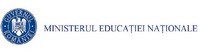 Colegiul N.V. KarpenBacauPROCEDURĂ DE SISTEMEdiţia:IColegiul N.V. KarpenBacauPROCEDURĂ DE SISTEMRevizia:IColegiul N.V. KarpenBacauImplementarea Standardului 12: Informarea şi comunicareaCod: PS-SCIM-19Exemplar nr.:1Nr. CrtElemente privind responsabilii/ operațiuneaNumele și prenumeleFuncțiaDataSemnătura1234561.1ElaboratCazacu Emanoil RemusDirector03.11.20221.2VerificatBalan Oana RoxanaProfesor Comisie Monitorizare03.11.20221.3AvizatSova Andreea SimonaResponsabil Comisie Monitorizare03.11.20221.4AprobatCazacu Emanoil RemusDirector03.11.2022Nr. CrtEdiția sau, după caz, revizia în cadrul edițieiComponenta revizuităModalitatea revizieiData de la care se aplică prevederile ediției sau reviziei ediției123452.2Ediţia ILegislație primarăLegislație secundarăModificări legislative (conform Ordinului 200/2016)22.01.20182.3Revizia ILegislație primarăLegislație secundarăConform Ordinului nr. 600/2018, în vigoare de la 07.05.2018, se aduc modificări în ceea ce privește definirea termenilor, structura din cadrul procedurii documentate prin introducerea/modificarea a 3 formulare, prevăzute ca si componente structurale minimale, respectiv Formular de evidență a modificărilor, Formular de analiză a procedurii, Formular de distribuire difuzare.3.11.2022Nr. CrtScopul difuzăriiEx.nr.CompartimentFuncțiaNume și prenumeData primiriiSemnătura123456783.1Aplicare, Informare1ManagementDirectorCazacu Emanoil Remus03.11.20223.2Aplicare, Informare2Comisie MonitorizareResponsabil Comisie MonitorizareSova Andreea Simona03.11.20223.3Aplicare, Evidență, Arhivare3Comisie MonitorizareResponsabil Comisie MonitorizareSova Andreea Simona03.11.20223.5Aplicare4CEACResponsabil CEACBereczki Ioana03.11.20223.6Aplicare5Consiliu ProfesoralCoordonator programe și proiecte educativeTurcu Mihaela03.11.20223.7Aplicare6ContabilitateContabil SefBuhucianu Luminita03.11.2022Nr. Crt.TermenulDefiniția și / sau, dacă este cazul, actul care definește termenul1.Procedură documentatăModul specific de realizare a unei activități sau a unui proces, editat pe suport de hârtie sau în format electronic; procedurile documentate pot fi proceduri de sistem şi proceduri operaţionale;2.Procedura de sistem (procedură generală)Descrie un proces sau o activitate care se desfăşoară la nivelul entității publice aplicabil/aplicabilă majorității sau tuturor compartimentelor dintr-o entitate publică;3.Procedură operaţională (procedură de lucru)Procedură care descrie un proces sau o activitate care se desfăşoară la nivelul unuia sau mai multor compartimente dintr-o entitate, fără aplicabilitate la nivelul întregii entități publice;4.DocumentAct prin care se adeverește, se constată sau se preconizează un fapt, se conferă un drept, se recunoaște o obligație respectiv text scris sau tipărit inscripție sau altă mărturie servind la cunoașterea unui fapt real actual sau din trecut5.AprobareConfirmarea scrisă, semnătura şi datarea acesteia, a autorităţii desemnate de a fi de acord cu aplicarea respectivului document în organizaţie.6.VerificareConfirmare prin examinare şi furnizare de dovezi obiective de către autoritatea desemnată (verificator), a faptului că sunt satisfăcute cerinţele specificate, inclusiv cerinţele Comisiei de Monitorizare.7.Gestionarea documentelorProcesul de administrare a documentelor unei entităţi publice, pentru a servi intereselor acesteia, pe parcursul întregii lor durate de viaţă, de la început, prin procesul de creare, revizuire, organizare, stocare, utilizare, partajare, identificare, arhivare şi până la distrugerea lor;8.Ediție procedurăForma actuală a procedurii; Ediția unei proceduri se modifică atunci când deja au fost realizate 3 revizii ale respectivei proceduri sau atunci când modificările din structura procedurii depășesc 50% din conținutul reviziei anterioare;9.Revizie procedurăAcţiunea de modificare respectiv adăugare sau eliminare a unor informații, date, componente ale unei ediții a unei proceduri, modificări ce implică de regulă sub 50% din conținutul procedurii;10.SistemAnsamblu de elemente corelate sau în interacţiune11.Entitate publicăAutoritate publică, instituţie publică, companie/societate naţională, regie autonomă, societate lacare statul sau o unitate administrativ-teritorială este acţionar majoritar, cu personalitate juridică, care utilizează/administrează fonduri publice şi/sau patrimoniu public12.DepartamentDirecţie Generală, Direcţie, Serviciu, Birou, Compartiment;13.Conducătorul departamentului (compartimentului)Director general, director, şef serviciu, şef birou, şef compartiment;Nr. Crt.AbreviereaTermenul abreviat1.P.S.Procedura de sistem2.P.O.Procedura operationala3.EElaborare4.VVerificare5.AAprobare6.Ap.Aplicare7.Ah.Arhivare8.CSCompartiment de specialitate9.SCIMSistem de control intern/managerial10.RMCResponsabil managementul calității, mediului, sănătății și securității ocupaționale11.Ed.Ediție12.Rev.Revizie13.PCPresedintele	Comisiei	pentru	monitorizarea,	coordonarea	si	indrumarea metodologica cu privire la sistemele de control managerial14.RCReprezentantul Conducerii cu sistemul de management al calitatii15.SMCSistem de Management al Calității16.HGHotărâre de Guvern17.CCentralizare18.MFPMinisterul Finanțelor Publice19.EGREchipa de Gestionare a Riscurilor20.Comp.Compartiment21.EPEntitate Publică;Nr. CrtEdiţiaData ediţieiReviziaData revizieiNr. pag.Descrierea modificăriiSemnătura conducătorului departamentuluiNr. CrtCompartimentNume şi prenume conducător compartimentÎnlocuitor de drept sau delegatAvizDataObservaţiiSemnăturaNr.ex.CompartimentNume și prenumeData primiriiSemnăturaData retrageriiData intrării în vigoareSemnătura1ManagementCazacu Emanoil Remus2Comisie MonitorizareSova Andreea Simona3Comisie MonitorizareSova Andreea Simona4CEACBereczki Ioana5Consiliu ProfesoralTurcu Mihaela6ContabilitateBuhucianu LuminitaNr. CrtDenumirea anexeiElaboratorAprobaNumar de exemplareArhivare